 Основные правила использования велосипеда на городских дорогах и типичные ошибки со стороны водителей и велосипедистов, которые могут привести к печальным последствиям: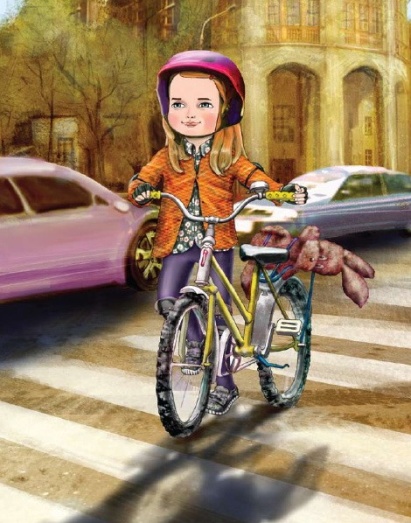 
1. Невнимательность водителя при повороте направо
По статистике, около 12% смертельных ДТП в России происходят из-за того, что автомобиль, поворачивая направо, не замечает велосипедиста, который двигается параллельно или прямо. Виновным в таких случаях всегда признают водителя.
Как избежать аварий: водителям – обозначать маневры поворотниками и следить за ситуацией на дороге по зеркалам, велосипедистам – быть внутренне готовыми к тому, что машина из крайнего ряда может резко уйти направо.

2. Езда по тротуарам
На тротуаре велосипеду не место – это напрямую прописано в пункте 9.9 ПДД. Несмотря на то, что к велосипедистам на тротуаре относятся достаточно снисходительно, столкновение велосипедиста с пешеходами может привести к травмам посерьезнее, чем синяки и ссадины.
Как избежать аварий: велосипеды должны двигаться по велосипедной дорожке, а при её отсутствии — по крайней правой полосе проезжей части в один ряд возможно правее. Допускается движение по обочине, если это не создаёт помех пешеходам.

3. Водители не уступают дорогу велосипедисту на перекрестках.
При наличии знака «уступи дорогу» водитель должен пропустить не только автомобили, которые движутся по главной дороге, но и велосипедистов!
Как избежать аварий: быть внимательными на перекрестках.

4. Пренебрежение светоотражателями и фонарями
Велосипедистам необходимо оборудовать свой транспорт фонарями и всегда включать их при движении по дорогам общего пользования! Днем и ночью в населенных пунктах и на трассе велосипед должен быть обозначен светом белой фары спереди и красного фонаря сзади. Пренебрежение этим правилом нередко приводит к ДТП, особенно при движении по загородным трассам.
Как избежать аварий: велосипедистам следует сделать себя максимально заметными на дорогах.

5. Велосипедисты переезжают пешеходные переходы на колесах
Велосипедисты в массовом порядке форсируют «зебры», не слезая с седла. Велосипедист, неожиданно выруливший на дорогу в зоне перехода, рискует очень быстро попасть под колеса и получить тяжелые травмы или даже погибнуть, а водитель вынужден будет нести за это ответственность. Доказать, что велосипедист был верхом и появился неожиданно, довольно трудно.
Как избежать аварий: спешиться с железного коня на пешеходном переходе.

6. Водители не могут оценить скорость и тормозной путь велосипеда.
Среди автомобилистов бытует ошибочное мнение, что велосипед не может разгоняться до приличной скорости, зато способен практически мгновенно останавливаться. На самом же деле средняя городская скорость велосипедиста составляет от 25 до 30 км/ч. При желании байк можно разогнать и до 40 - 45 км/ч. Да и тормозной путь у велосипеда тоже достаточно длинный, хотя и несколько короче автомобильного. Так, двигаясь на скорости 20 км/ч, велосипедист может остановиться через 3 - 4 метра, а с 40 км/ч - уже за 7 - 8 метров.
Как избежать аварий: данные о скорости и тормозном пути велосипеда необходимо учитывать водителям автомобилей при перестроении и других маневрах вблизи велосипедистов.

7. Водители сбивают велосипедистов открытой дверью
Частенько водители, остановившись на обочине, беспечно открывают дверь, не глядя по сторонам. Если в этот момент мимо поедет велосипедист, то он рискует получить тяжелые травмы.
Как избежать аварий: быть внимательными при открытии двери.

9. Велосипедисты совершают непредсказуемые маневры
Оборудовать велосипед стоп-сигналами и поворотниками невозможно. Поэтому действия велосипедиста часто становятся сюрпризом для остальных участников движения.
Как избежать аварий: объезды препятствий, замедления и перестроения двухколесным следует совершать максимально осторожно, по возможности - информируя автомобилистов об этом специальными жестами.

Для обозначения маневра Правилами предусмотрены следующие знаки (ПДД 8.1-8.2).
Остановка - поднятая вверх рука (любая).
Поворот или перестроение направо - вытянутая правая рука, либо вытянутая и согнутая в локте левая.
Поворот или перестроение налево - вытянутая левая рука, либо вытянутая и согнутая в локте правая.

Однако не рекомендуется пользоваться альтернативными способами (там, где согнутая рука),

10. Велосипедисты поворачивают налево на общих основаниях
На улицах, имеющих больше двух полос движения в обе стороны, велосипедисты не имеют права поворачивать налево вместе с машинами - это совершенно недвусмысленно прописано в пункте 3 раздела 24 ПДД. Велосипеды, поворачивающие налево с общим потоком, сильно мешают окружающим и подвергают себя опасности.
Как избежать аварий: крупные перекрестки безопаснее форсировать через пешеходные переходы.

Кроме строгого соблюдения ПДД,
велосипедисту нужны средства защиты – шлем, налокотники, наколенники, а само транспортное средство должно быть исправно, иметь звонок и быть оборудовано световозвращателями (катафотами) или фонарями спереди и сзади для безопасного движения в темное время. 

Водителям велосипеда запрещается:
- ездить, не держась за руль хотя бы одной рукой;
- перевозить пассажиров, кроме ребёнка в возрасте до 7 лет, на дополнительном сиденье, оборудованном надёжными подножками;
- перевозить груз, который выступает более чем на 0,5 м по длине или ширине за габариты, или груз, мешающий управлению;
- двигаться по дороге при наличии рядом велосипедной дорожки;
- поворачивать налево или разворачиваться на дорогах с трамвайным движением и на дорогах, имеющих более одной полосы для движения в данном направлении (в этом случае нужно слезть с велосипеда и перейти дорогу по пешеходному переходу);
- двигаться по автомагистралям;
- двигаться по дороге в тёмное время суток без включенного переднего белого фонаря;
- запрещается буксировка велосипедов, а также велосипедами, кроме буксировки прицепа, предназначенного для эксплуатации с велосипедом;
- управлять своим транспортным средством в состоянии опьянения, пользоваться мобильными телефонами (ПДД 2.7).

За нарушение ПДД велосипедистами предусмотрена административная ответственность, которая регламентирована Кодексом Российской Федерации об административных правонарушениях:

Статья 12.29 ч. 2 — Нарушение ПДД лицом, управляющим мопедом, велосипедом, либо возчиком или другим лицом, непосредственно участвующим в процессе дорожного движения (за исключением лиц, указанных в части 1 настоящей статьи (то есть пешеходов и пассажиров ТС), а также водителя механического ТС), предусматривает наказание в виде предупреждения или штрафа в размере 800 рублей.

Статья 12.29 ч. 3 — Нарушение ПДД лицами, указанными в части 2 настоящей статьи, совершенное в состоянии опьянения предусматривает наказание в виде штрафа в размере от 1000 до 1500 рублей.                                                                                     Отдел ГИБДД по Нытвенскому району